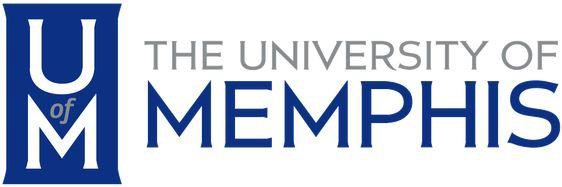 Department of Criminology and Criminal JusticeProfessional Development Conference/Travel Request Form (Return to Graduate Coordinator)Section 1Name	Select: Graduate/UndergraduateTelephone____________________________ Email______________________________________Conference Information:Name of Conference  	Date(s)  	Location  	Institution/Organization Sponsoring Conference ________________________________Are you presenting at the conference?  	If yes, please complete the presentation information section on page 2Type of presentation (Examples: General Session, Pre-Conference Presentation, Roundtable, Poster Session)Additional Funding: Have you applied for additional funding: (Y/N)Do you know how much you have received yet, if so how much?  	If yes, please list sources:  	If you do not know, you still may return the form, but provide the information to the graduate coordinator as an attachment at a later date.Department of Criminology and Criminal JusticeSection 2Budget for Conference/Travel:Transportation (specify: flight/ground/other)	$ 	Registration	$ 	Lodging	$ 	Other Cost (please explain)	$	 Will you be sharing a room and/or travel expenses with another student or colleague?If so, who?  	Presentation Information:Title and description of presentation (please include abstract and proposed learning outcomes; you may add this information as an attachment):Requestor __________________________________________________	Date _______________Supervisor _________________________________________________	Date _______________Approval 		Date  	